Муниципальное бюджетное дошкольное образовательное учреждение«Детский сад № 21 «Золотой ключик» комбинированного вида»Рабочая программаСТЕП – АЭРОБИКАдля дошкольников 5 – 6 летСоставила: педагог дополнительного образованияКунеева Ирина Юрьевнаг. Шарыпово, 2020г.СОДЕРЖАНИЕЦелевой разделПояснительная записка.Данная рабочая программа является нормативно - управленческим документом образовательного учреждения, характеризующей систему организации образовательной деятельности инструктора по ФВ. Рабочая программа показывает как с учетом конкретных условий, образовательных потребностей и особенностей развития детей дошкольного возраста инструктор создает индивидуальную педагогическую модель образования в соответствии с требованиями федеральных государственных образовательных стандартов дошкольного образования.В условиях дошкольного образования и с учетом его специфики данная система (модель) представляет собой оптимальные психолого-педагогические условия, обеспечивающие становление общечеловеческих ценностей, базиса личностной культуры, социальную успешность ребенка дошкольного возраста. Составляющими этих условия являются:содержательные условия;организационные условия;технологические условия (принципы, методы, приемы);материально-технические условия (развивающая среда);социо - культурные условия (взаимодействие с родителями.)контрольно-диагностические условия. Рабочая программа разработана с учетом методических рекомендаций по физическому воспитанию дошкольников.Программа развития и воспитания детей в детском саду «Детство» / В.И. Логинова, Т.И. Бабаева, Н. А. Ноткина. СПб.: Детство - Пресс, 2005Фитнес – данс Фирилева Ж.Е. СПб.: Детство - Пресс, 2007Рабочая программа педагога дополнительного образования по ритмике разработана в  соответствии с ФЗ от 29.12.112 № 273 – ФЗ «Об образовании в Российской Федерации», на основе образовательной программы ДОО, примерной общеобразовательной программой «От рождения до школы» под редакцией Н.Е. Веракса, Т.С. Комаровой и др. Данная программа разработана в соответствии со следующими нормативными документами:Порядок организации и осуществления образовательной деятельности по основным общеобразовательным программам - образовательным программам дошкольного образования (утв. приказом Минобрнауки России от 30.08.2013 № 1014);Санитарно-эпидемиологические правила и нормативы СанПиН 2.4.1.3049-13 (утв. Постановлением Главного государственного санитарного врача Российской Федерации от 15 мая 2013 г. N 26); Федерального государственного образовательного стандарта дошкольного образования (утв. приказ Минобрнауки России от 17.10.2013г. № 1155);Письмо Департамента государственной политики в сфере общего образования Министерства образования и науки РФ от 10.01.2014г № 08-10 «О плане действий по обеспечению введения ФГОС дошкольного образования»Уставом МБДОУ № 21 «Золотой ключик».Содержание программы отражает реальные возрастные и индивидуальные особенности развития воспитанников.Реализуемая программа строится на принципе личностно–развивающего и гуманистического характера взаимодействия взрослого с детьми.Развивающая предметно – пространственная среда спортивного зала обеспечивает  полноценное физическое развитие детей на фоне их эмоционального благополучия и положительного отношения к миру, к себе и другим людям. В данной рабочей программе представлены занятия, разработанные на основе следующих положений:Физкультурно – оздоровительное направление является частью всей воспитательно-образовательной работы в ДОУ и взаимосвязана со всеми ее направлениями. Особенно, важное, значение для воспитания и развития ребенка имеет связь занятий физической культуры с игрой. Такая разносторонняя связь повышает интерес детей к занятиям физической культуры и к игре.Для развития физической культуры необходимо создавать развивающую среду, постепенно вовлекая в этот процесс детей, вызывая у них радость, удовольствие, от материала в физкультурных уголках. Большое значение имеет удачный подбор материалов для занятий, удобное и рациональное размещение, доброжелательное отношение педагогу к каждому ребенку; эмоционально – положительная атмосфера занятий.Актуальность. Главной ценностью для человека является его здоровье. Причём эта ценность выступает на двух уровнях: личном и общественном. Дошкольный возраст  в развитии ребёнка – это период, когда закладывается фундамент его здоровья, физического развития и культуры движений. От того, как организовано воспитание и обучение ребёнка, какие условия созданы для его взросления, для развития его физических и духовных сил, зависит развитие и здоровье в последующие годы жизни. Забота о здоровье ребёнка взрослого человека стала занимать во всем мире приоритетные позиции, поскольку любой стране нужны личности творческие, гармонично развитые, активные и здоровые. Сегодня важно нам, взрослым, формировать и поддерживать интерес к оздоровлению как самих себя, так и своих детей.Воспитание уважительного отношения к своему здоровью необходимо начинать с детства. По мнению специалистов – медиков, 75 %всех болезней человека заложено в детские годы.Здоровый и развитый ребенок обладает хорошей сопротивляемостью организма к вредным факторам среды и устойчивостью к утомлению, социально физиологически адаптирован. В дошкольном детстве закладывается фундамент здоровья ребенка, происходит его интенсивный рост и развитие, формируются основные движения, осанка, а так же необходимые навыки и привычки, приобретаются базовые физические качества, вырабатываются черты характера, без которых невозможен здоровый образ жизни. Сохранение и укрепление здоровья дошкольников – одна из актуальных проблем нашего времени. Однако состояние здоровья детей сегодня далеко не соответствует ни потребностям, ни потенциальным возможностям современного общества. Заболеваемость детей, посещающих детские сады, продолжает оставаться высокой. Здоровье ребёнка зависит от ряда факторов – биологических, экологических, социальных, гигиенических, демографических, климатических условий, а именно:наследственность;неблагоприятная экологическая обстановка;электронно-лучевое и «металло-звуковое» облучение детей (компьютерные игры, длительное пребывание перед телевизором, просмотр видеофильмов, постоянно звучащая рок-музыка);образ жизни (который оказывает наибольшее влияние на состояние здоровья), а также от характера педагогических воздействий. В многоаспектном выражении нормальное психофизическое развитие старшего дошкольника и последующее сохранение его здоровья зависят от уровня двигательной активности, потребность в которой для дошкольника является естественной.  Потребность в движении, повышенная двигательная активность – наиболее важные биологические особенности детского организма.  Детям от природы свойственно выражать себя в движении: бегать, прыгать, размахивать руками. И чаще всего, ребёнок только на занятии по физической культуре может дать волю энергии заложенной в нём. Но этого, конечно, не достаточно для того, чтобы дети вдоволь могли подвигаться. Вот почему в наше время стали так популярны занятия аэробикой, в частности степ -  аэробикой. На занятиях дети учатся не только красиво двигаться, преодолевая трудности образовательного процесса, но и развиваться духовно, эмоционально, физически, интеллектуально, приобретают навыки грациозных движений, участвуют в концертных выступлениях, учатся аккуратности, целеустремлённости.Новизна. В детском саду проводится системная работа по физическому воспитанию детей, которая включает в себя традиционные и нетрадиционные формы.  Одной из них является степ – аэробика, которую мы начали использовать в работе с детьми с 2017 учебного года. На 2018-2019 учебный год нами была разработана программа студии «Степ – аэробика для дошкольников».Разработанная программа позволит добиться оптимального уровня развития физических качеств: быстроты, гибкости, равновесия, координационных способностей, а так же несет профилактический характер.Под воздействием упражнений на степ – платформе улучшается функция сердечно – сосудистой и дыхательной систем, укрепляется опорно – двигательный аппарат, регулируется деятельность нервной системы и ряд других физиологических процессов, таких как, профилактики плоскостопия и нарушений осанки.Новизна данной программы заключается в том, что на ряду с традиционными формами упражнений, проводятся специальные упражнения по степ – аэробике. Оптимальное сочетание которых в ходе занятий позволит решать задачи по физическому воспитанию.У детей, занимающихся оздоровительной аэробикой повышаются адаптивные возможности организма благодаря регулярной направленной двигательной активности, положительным эмоциям (музыкальное сопровождение, стимул научиться танцевать, сформировать красивую фигуру, быть здоровым и бодрым).1.2.Цель программы.Развитие физических качеств, средствами степ – аэробики.Задачи.Развивать двигательные способности детей и физические качества (быстроту, силу, гибкость, подвижность в суставах, ловкость, координацию движений и функцию равновесия для тренировки вестибулярного аппарата ребенка).Формировать навыки правильной осанки развивать мышечную систему через упражнений на степ – платформах;Формирование умения ритмически согласованно выполнять простые движения под музыку.Выработка четких координированных движений.Воспитывать эмоционально-положительное отношение и устойчивый интерес к занятиям степ – аэробикой.Воспитывать чувство уверенности в себе.Принципы формирования программы.В соответствии с ФГОС Программа  опирается на научные принципы ее построения, что учитывается при организации образовательного процесса: принцип развивающего образования, целью которого является развитие ребенка. Развивающий характер образования реализуется через деятельность каждого ребенка в зоне его ближайшего развития;сочетание принципа научной обоснованности и практической применимости. Содержание программы соответствует основным положениям возрастной психологии и дошкольной педагогики;соответствие критериям полноты, необходимости и достаточности, то есть позволять решать поставленные цели и задачи только на необходимом и достаточном материале, максимально приближаться к разумному «минимуму»;единство воспитательных, развивающих и обучающих целей и задач процесса образования детей дошкольного возраста, в процессе реализации которых формируются такие знания, умения и навыки, которые имеют непосредственное отношение к развитию детей дошкольного возраста;принцип интеграции образовательных областей (физическая культура, здоровье, безопасность, социализация, труд, познание, коммуникация, чтение художественной литературы, художественное творчество, музыка) в соответствии с возрастными возможностями и особенностями воспитанников, спецификой и возможностями образовательных областей;принципы гуманизации, дифференциации и индивидуализации, непрерывности и системности образования.Отражение принципа гуманизации в образовательной программе означает:признание уникальности и неповторимости личности каждого ребенка;признание неограниченных возможностей развития личного потенциала каждого ребенка;уважение к личности ребенка со стороны всех участников образовательного процесса.Дифференциация и индивидуализация воспитания и обучения обеспечивает развитие ребенка в соответствии с его склонностями, интересами и возможностями. Осуществляется этот принцип учитывая индивидуальные особенности  развития ребенка.Принцип последовательности и систематичности. Последовательность при обучении детей движениям, подбор и сочетание нового материала с повторением и закреплением усвоенного, распределение физической нагрузки на детский организм на протяжении всего занятия. При подборе тех или иных упражнений следует не только учитывать достигнутый детьми уровень двигательных умений, но и предусматривать повышение требований к качественным показателям движений. Это необходимо для того, чтобы постоянно совершенствовать движения, не задерживать хода развития двигательных функций. Каждое новое движение следует предлагать после достаточно прочного усвоения сходного с ним, но более простого.Принцип учёта возрастных и индивидуальных особенностей детей. При организации двигательной активности детей следует учитывать их возрастные особенности. Развитие двигательной активности детей обязательно требует индивидуального похода. Педагог должен ориентироваться на состояние здоровья каждого ребёнка. В процессе выполнения упражнений необходимо наблюдать за самочувствием детей, варьировать содержание занятий в соответствии с индивидуальными особенностями каждого ребёнка. Очень важно соблюдать баланс: так, более сложные упражнения следует чередовать с менее сложными.  Принцип оздоровительной направленности, обеспечивающий   оптимизацию двигательной активности детей, укрепление здоровья, совершенствование физиологических и психических функций организма.Принцип- развивающий эффект. Этот принцип требует соблюдения повторяемости и постепенности педагогических воздействий (многократное выполнение нагрузки как в рамках одного занятия, так и системы занятий; постепенное наращивание развивающе - тренирующих воздействий – планомерное увеличение и обновление заданий в сторону их усложнения, увеличения объема и интенсивности нагрузки по мере роста функциональных возможностей организма).Возрастные и индивидуальные особенности детей 5 – 6 летВозраст 5—6 лет называют часто «периодом первого вытяжения», когда за год ребенок может вырасти на 7—10 см. Но все-таки эти показатели у детей шестого года жизни чуть ниже, чем у воспитанников подготовительной к школе группы. По средним данным рост ребенка пяти лет составляет около 106,0—107,0 см, а масса тела — 17,0—18,0 кг. На протяжении шестого года жизни средняя прибавка массы тела в месяц — 200,0 г, а роста — 0,5 см.Каждый возрастной этап характерен, кроме того, разной интенсивностью роста отдельных частей тела. В течение шестого года, например, быстро увеличиваются длина конечностей, ширина таза и плеч у детей обоего пола. Вместе с тем имеются индивидуальные различия в этих показателях, а также различия их у мальчиков и девочек. Например, окружность грудной клетки у девочек увеличивается интенсивнее, чем у мальчиков.Антропометрические признаки (масса тела, рост, окружность грудной клетки, ширина таза, длина туловища и конечностей) в разной степени взаимосвязаны, и это влияет на физическую подготовленность детей.Позвоночный столб ребенка пяти—семи лет чувствителен к деформирующим воздействиям. Скелетная мускулатура характеризуется слабым развитием сухожилий, фасций, связок. При излишней массе тела, а также при неблагоприятных условиях, например при частом поднятии ребенком тяжестей, нарушается осанка, появляется вздутый или отвислый живот, развивается плоскостопие, у мальчиков образуется грыжа.В развитии мышц выделяют несколько «узловых» этапов. Один из них — это возраст шесть лет. К шести годам у ребенка хорошо развиты крупные мышцы туловища и конечностей, но по-прежнему слабы мелкие мышцы, особенно кистей рук. Поэтому дети относительно легко усваивают задания на ходьбу, бег, прыжки, но затрудняются в выполнении упражнений, требующих работы мелких мышц.Основой проявления двигательной деятельности является развитие устойчивого равновесия. Оно зависит от степени взаимодействия вестибулярных и других рефлексов, а также от массы тела и площади опоры. С возрастом ребенка показатели сохранения устойчивого равновесия улучшаются. При выполнении упражнений на равновесие девочки имеют некоторое преимущество перед мальчиками.Старший дошкольник способен дифференцировать свои мышечные усилия. Поэтому на занятиях физической культурой он может выполнять упражнения с различной амплитудой Так же интенсивно формируется и сердечная деятельность, но процесс этот не завершается даже у подростков. В первые годы жизни ребенка пульс его неустойчив и не всегда ритмичен. Средняя частота его к шести-семи годам составляет 92 — 95 ударов в минуту.У многих потребность в двигательной активности настолько велика, что врачи и физиологи называют период от пяти до семи лет «возрастом двигательной расточительности»Использование степ – платформ – это новое направление оздоровительной работы. Эффективность занятий на степах подтверждено опытом коррекционных медицинских центров Европы.Степ – платформа является многофункциональным оборудованием, обеспечивающим решение обще развивающих и профилактических задач.В соответствии с выше изложенным, мы, разработали программу работы физкультурно-оздоровительного студии «Степ – аэробика».Старшая группа(от 5 до 6 лет) Образовательная область «Физическая культура» «Содержание образовательной области «Физическая культура» направлено на достижение целей формирования у детей интереса и ценностного отношения к занятиям физической культурой, гармоничное физическое развитие через решение следующих специфических задач:развитие физических качеств (скоростных, силовых, гибкости, выносливости и координации);накопление и обогащение двигательного опыта детей (овладение основными движениями);формирование у воспитанников потребности в двигательной активности и физическом совершенствовании».Развитие физических качеств,накопление и обогащение двигательного опытаСовершенствовать физические качества в разнообразных формах двигательной деятельности.Продолжать формировать правильную осанку, умение осознанно выполнять движения.Развивать быстроту, силу, выносливость, гибкость, ловкость.Совершенствовать двигательные умения и навыки детей.Закреплять умение легко ходить и бегать, энергично отталкиваясь от опоры; бегать наперегонки, с преодолением препятствий.Закреплять умение лазать по гимнастической стенке, меняя темп.Совершенствовать умение прыгать в длину, в высоту с разбега, правильно разбегаться, отталкиваться и приземляться в зависимости от вида прыжка, прыгать на мягкое покрытие через длинную скакалку, сохранять равновесие при приземлении.Закреплять умение сочетать замах с броском при метании, подбрасывать и ловить мяч одной рукой, отбивать его правой и левой рукой на месте и вести при ходьбе.Закреплять умение ходить на лыжах скользящим шагом, подниматься на склон, спускаться с горы; кататься на двухколесном велосипеде; кататься на самокате, отталкиваясь одной ногой (правой и левой); ориентироваться в пространстве.Знакомить со спортивными играми и упражнениями, с играми с элементами соревнования, играми-эстафетами.Формирование потребности в двигательной активностии физическом совершенствованииРазвивать самостоятельность, творчество; формировать выразительность и грациозность движений.Продолжать формировать умение самостоятельно организовывать знакомые подвижные игры, проявляя инициативу и творчество. Поддерживать интерес детей к различным видам спорта, сообщать им наиболее важные сведения о событиях спортивной жизни страны.два раза в год - праздники длительностью до 30 мин.Во время досугов и праздников привлекать дошкольников к активному участию в коллективных играх, развлечениях.Примерный перечень основных движений, подвижных игр и упражненийОсновные движенияХодьба. Ходьба обычная, на носках (руки за голову), на пятках, на наружных сторонах стоп, с высоким подниманием колена (бедра), перекатом с пятки на носок, приставным шагом вправо и влево. Ходьба в колонне по одному, по двое, по трое, вдоль стен зала с поворотом, с выполнением различных заданий воспитателя. Ходьба по узкой рейке гимнастической скамейки, веревке (диаметр 1,5-), по наклонной доске прямо и боком, на носках. Ходьба по гимнастической скамейке, с перешагиванием через набивные мячи, приседанием на середине, раскладыванием и собиранием предметов, прокатыванием перед собой мяча двумя руками, боком (приставным шагом) с мешочком песка на голове. Ходьба по наклонной доске вверх и вниз на носках, боком (приставным шагом). Кружение парами, держась за руки.Бег. Бег обычный, на носках, с высоким подниманием колена (бедра), мелким и широким шагом, в колонне по одному, по двое; змейкой, врассыпную, с препятствиями. Непрерывный бег в течение 1,5-2 минут в медленном темпе, бег в среднем темпе на 80- (2-3 раза) в чередовании с ходьбой; челночный бег 3 раза по . Бег на скорость:  примерно за 5-5,5 секунды (к концу года —30 м за 7,5-8,5 секунды). Бег по наклонной доске вверх и вниз на носках, боком приставным шагом. Кружение парами, держась за руки.Ползание и лазанье. Ползание на четвереньках змейкой между предметами в чередовании с ходьбой, бегом, переползанием через препятствия; ползание на четвереньках (расстояние 3-), толкая головой мяч; ползание по гимнастической скамейке, опираясь на предплечья и колени, на животе, подтягиваясь руками. Перелезание через несколько предметов подряд, пролезание в обруч разными способами, лазанье по гимнастической стенке (высота ) с изменением темпа, перелезание с одного пролета на другой, пролезание между рейками.Прыжки. Прыжки на двух ногах на месте (по 30-40 прыжков 2-3 раза) чередовании с ходьбой, разными способами (ноги скрестно, ноги врозь, una нога вперед — другая назад), продвигаясь вперед (на расстояние ). Прыжки на одной ноге (правой и левой) на месте и продвигаясь ~еред, в высоту с места прямо и боком через 5-6 предметов — поочередно пез каждый (высота 15-). Прыжки на мягкое покрытие высотой - , прыжки с высоты  в обозначенное место, прыжки в длину с места (не менее ), в длину с разбега (примерно ), в высоту с разбега (30-). Прыжки через короткую скакалку, вращая ее вперед и назад, через длинную скакалку (неподвижную и качающуюся).и вертикальную цель (центр мишени на высоте ) с расстояния 3-.Групповые упражнения с переходами. Построение в колонну по одному, в шеренгу, круг; перестроение в колонну по двое, трое; равнение в затылок, в-колонне, в шеренге. Размыкание в колонне — на вытянутые руки вперед, в шеренге — на вытянутые руки в стороны. Повороты направо, налево, кругом переступанием, прыжком.Ритмическая гимнастика. Красивое, грациозное выполнение знакомых физических упражнений под музыку. Согласование ритма движений с музыкальным сопровождением,Общеразвивающие упражненияУпражнения для кистей рук, развития и укрепления мышц плечевого пояса. Разводить руки в стороны из положения руки перед грудью; поднимать руки вверх и разводить в стороны ладонями вверх из положения руки за голову. Поднимать руки со сцепленными в замок пальцами (кисти повернуты тыльной стороной внутрь) вперед-вверх; поднимать руки вверх-назад попеременно, одновременно. Поднимать и опускать кисти; сжимать и разжимать пальцы.Упражнения для развития и укрепления мышц спины и гибкости позвоночника. Поднимать руки вверх и опускать вниз, стоя у стены, касаясь ее затылком, плечами, спиной, ягодицами и пятками. Поочередно поднимать согнутые прямые ноги, прижавшись к гимнастической стенке и взявшись руками за рейку на уровне пояса. Наклоняться вперед, стоя лицом к гимнастической стенке и взявшись за рейку на уровне пояса; наклоняться вперед, стараясь коснуться ладонями пола; наклоняться, поднимая за спиной сцепленные руки. Поворачиваться, разводя руки в стороны, из положений руки перед грудью, руки за голову. Поочередно отводить ноги в стороны из упора, присев; двигать ногами, скрещивая их из исходного положения лежа на спине. Подтягивать голову и ногу к груди (группироваться).Упражнения для развития и укрепления мышц брюшного пресса и ног. Переступать на месте, не отрывая носки ног от пола. Приседать (с каждым разом все ниже), поднимая руки вперед, вверх, отводя их за спину. Поднимать прямые ноги вперед (махом); выполнять выпад вперед, в сторону (держа руки на поясе, совершая руками движения вперед, в сторону, вверх). Захватывать предметы пальцами ног, приподнимать и опускать их; перекладывать, передвигать их с места на место. Переступать приставным шагом в сторону на пятках, опираясь носками ног о палку (канат).Статические упражнения. Сохранять равновесие, стоя на гимнастической скамейке на носках, приседая на носках; сохранять равновесие после бега и прыжков (приседая на носках, руки в стороны), стоя на одной ноге, руки на поясе.Подвижные игрыС бегом. «Ловишки», «Уголки», «Парный бег», «Мышеловка», «Мы веселые ребята», «Гуси-лебеди», «Сделай фигуру», «Караси и шука», «Перебежки», «Хитрая лиса», «Встречные перебежки», «Пустое место», «Затейники», «Бездомный заяц».Народные игры. «Гори, гори ясно!» и др.1.5. Планируемые промежуточные результаты освоения программы.Образовательная область «Физическая культура»Целенаправленная работа с использованием степ – платформ позволит достичь следующих результатов:сформированность навыков правильной осанки;сформированность правильное дыхание;развитость двигательных способностей детей и физических качеств (быстроту, силу, гибкость, подвижность в суставах, ловкость, координацию движений и функцию равновесия для тренировки вестибулярного аппарата ребенка). сформированность умений ритмически согласованно выполнять степ - шаги под музыку.Воспитывать эмоционально-положительное отношение и устойчивый интерес к занятиям физической культурой и самостоятельной двигательной деятельности.Воспитывать чувство уверенности в себе.Умеет ходить и бегать легко, ритмично, сохраняя правильную осанку, направление и темп.Выполняет упражнения на статическое и динамическое равновесие.Умеет перестраиваться в колонну по трое, четверо; равняться, размыкаться в колонне, шеренге; выполнять повороты направо, налево, кругом.. Методика проведения мониторинга Мониторинг детского развития проводится два раза в год (в октябре и апрель). В проведении мониторинга участвуют педагоги и медицинские работники. Основная задача мониторинга заключается в том, чтобы определить степень освоения ребенком образовательной программы и влияние образовательного процесса, организуемого в дошкольном учреждении, на развитие ребенка. При организации мониторинга учитывается положение Л.С. Выготского о ведущей роли обучения в детском развитии, поэтому он включает в себя два компонента:Мониторинг детского развития проводится на основе оценки развития интегративных качеств ребенка. Мониторинг детского развития (мониторинг развития интегративных качеств) осуществляется педагогами дошкольного учреждения и медицинским работником. Основная задача этого вида мониторинга – выявить индивидуальные особенности развития каждого ребенка и наметить при необходимости индивидуальный маршрут образовательной работы для максимального раскрытия потенциала детской личности. Мониторинг детского развития включает в себя оценку физического развития ребенка, состояние его здоровья, а также развития общих способностей: познавательных, коммуникативных и регуляторных. Мониторинг детского развития осуществляется с использованием метода наблюдения, критериальных диагностических методик и тестовых методов. Диагностические тесты подбираются с учётом: способности детей к использованию уже известного объёма двигательных умений и навыков в повседневной жизни и самостоятельной деятельности.Содержательный раздел2.1.Содержание реализации программы.Содержание образовательной программы  основывается на положениях культурно-исторической теории Л. С. Выготского и отечественной научной психолого-педагогической школы о закономерностях развития ребенка в дошкольном возрасте и обеспечивать в целом:сохранение и укрепление здоровья воспитанников;развитие позитивного эмоционально-ценностного отношения к окружающей среде, практической и духовной деятельности человека;развитие потребности в реализации собственных творческих способностей.2.2. Перспективное планирование занятий по степ – аэробикиКурс программы «Степ – аэробика» рассчитан на 1 год при проведении занятий по 1 в неделю (общий объём – 36 занятий в год).2.3.Особенности методики проведения занятий оздоровительной степ - аэробикой.Разработанная программа предусматривает изучение учебного материала по степени координационной сложности. Начинать обучение лучше всего с показа и объяснения наиболее простых упражнений. Постепенно усложняя комплекс, можно перейти к разучиванию более трудных движений, которые вовлекают в работу несколько суставов и групп мышц, частей тела. Показ и объяснения не должны носить слишком длительный характер разучивания, так как это снижает эффективность и интерес к занятиям. Лучше показать движения и сделать акцент на правильной технике их выполнения, чем затрачивать дополнительное время на обучение. На первом занятии детям предлагаются элементарные комплексы упражнений аэробики, объясняется их сущность, указывается на функцию данного упражнения, исправляются ошибки, допускаемые обучающимися. Сначала упражнения выполняются под счёт, а затем, по мере усвоения, под музыку, в медленном темпе, затем ускоряя его. Для закрепления упражнений необходимо их варьировать, изменяя исходные и конечные положения, меняя темп и ритм музыки. Отсутствие оздоравливающего эффекта при занятиях физическими упражнениями чаще всего связано с ошибками в методике этих занятий и наиболее распространенной из них является или недостаточная, или чрезмерная доза физической нагрузки. Нагрузка должна быть оптимальной. Это положение можно выделить в качестве основного принципа оздоровительной направленности занятий физическими упражнениями. Отклонения от методических норм проведения занятий оздоровительной аэробикой ведут к нарушению восприятия упражнений, расплывчивости содержания занятий. Чтобы избежать ошибок в обучении, необходимо проводить учебно-тренировочный процесс по определенной методике.1. Метод сходства. При подборе нескольких упражнений за основу берется какая-то одна тема, направление перемещений или стиль движений.2. Метод усложнения. Определенная логическая последовательность обучения упражнениям, постепенное усложнение упражнений за счет новых деталей: изменение темпа движения, изменение ритма, ввод новых деталей, изменение техники выполнения движения, предварительное выполнение движения каждой частью тела отдельно, а затем их объединение в одном упражнении.3. Метод повторений. 4. Метод музыкальной интерпретации. 1) Конструирование упражнений с учетом основ музыкальной грамоты. Сильные и слабые доли могут отражаться движениями (хлопками, прыжками, притопами и т.п.) 2) Вариации движений в соответствии с изменениями в содержании музыки. При повторении музыкальной темы повторяются ранее выполненные упражнения, в которые вводятся дополнения (акценты, другой темп или ритм, амплитуда или др.).5. Метод блоков. Объединение между собой разных, ранее разученных упражнений в хореографическое соединение.6. «Калифорнийский стиль». Комплексное проявление требований к изложенным выше методам. Перед выполнением блоков, каждое упражнение разучивается постепенно (метод усложнения), и затем основные упражнения объединяются в блоки и выполняются с перемещением в разных направлениях.Правила которые необходимо выполнять занимаясь степ – аэробикой:ступню ставить на платформу полностью;спину всегда держать прямо;не делать резких движений, а также движений одной и той же ногой илирукой больше одной минуты;во время занятий ногу ставить на середину ступеньки, на всю ступню;пятка не должна свисать;заниматься в спортивной обуви типа кроссовок, но без ранта, так какможно зацепиться им за ступеньку, особенно если устали;выполнять упражнения под музыку в среднем темпе.2.4. Особенности взаимодействия ДОУ с семьями воспитанниковОдним из важнейших условий развития личности ребенка является совместнаясогласованная работа окружающих его взрослых: родителей и педагога ДОУ. Для того чтобы эта совместная работа была плодотворной и реально способствовала физическому воспитанию ребенка, необходима специальная организация взаимодействия работников дошкольного учреждения и семей воспитанников. Создание благоприятных педагогических условий для физического воспитания и развития детей только в рамках дошкольного учреждения не является достаточно эффективной мерой. Ведь часть времениактивного бодрствования дети проводят в семье, и на родителей ложится особая ответственность за организацию физкультурно-оздоровительной работы. Особенно актуальной в настоящее время является проблема взаимодействияобразовательного учреждения и родителей по формированию семейных традиций, передаваемых младшему поколению в различных формах физического воспитания, а также создание адекватной возрасту и индивидуальным особенностям ребенка предметно-развивающей среды в домашних условиях. Задачи по работе с родителями:Повысить уровень знаний родителей в области формирования, сохранения и укрепления здоровья старших дошкольников детей посредством степ -аэробики.Повысить интерес родителей воспитанников к участию в физкультурных и оздоровительных мероприятиях вместе с детьми.Сформировать положительное отношение к занятиям степ - аэробикой, к здоровому образу жизни в семье. Принципы работы с родителями:целенаправленность;систематичность;дифференцированный подход к работе с учетом многоаспектной специфики каждой семьи;доброжелательность, открытость. Методы изучения семьи:Анкетирование;наблюдение за ребенком;беседа с ребенком;беседа с родителями. Основные условия реализации данной работы:Диагностика физического состояния детей.Ознакомление родителей индивидуально с результатами диагностики физического и психического состояния ребенка.Посещения родителями занятий и других мероприятий с детьми.Проведение дней здоровья с участием родителей.Проведение праздников и развлечений с участием родителей.Оформление фотозоны с представлением лучшего опыта работы по оздоровлению детей в ДОУ и семье.Систематические консультации для родителей ,ориентирование родителей на ознакомление с современной литературой по вопросам сохранения и укрепления здоровья дошкольников.При взаимодействии ДОУ с семьей по физкультурно-оздоровительной работерекомендуется использовать различные формы работы: Родительские собрания.Основной объем сведений о физкультурной работе, проводимой в ДОУ, её результатах и путях улучшения родители получают на родительских собраниях. При планировании тематики выступлений необходимо определить оптимальный объем сведений общего характера и конкретных сведений о результатах двигательной деятельности детей. Консультации для родителей.Консультации для родителей – важный раздел работы с семьей. На родительских собраниях не всегда представляется возможность рассказать обо всех детях. Более того, в ряде случаев приходится обсуждать информацию о ребенке только с его родителями. Этой цели служат индивидуальные консультации. В своем графике работы руководитель студии должен выделить время, для проведения бесед с родителями.Помимо консультаций для всех желающих, можно проводить индивидуальныеконсультации. Чаще всего на такие консультации приглашаются родители тех детей, которые по той или иной причине вызывают беспокойство во время занятий степ - аэробикой (неадекватная реакция на физическую нагрузку, низкий уровень физических качеств, постоянное отсутствие формы и т.п.). III. Организационный раздел3.1. Особенности организации развивающей предметно-пространственной среды в группеФизкультурный залМузыкальный залМячиГантели Степ – платформыМагнитофон;CD и аудио материалНаглядный материал Иллюстрации видов спорта и степ - шагов; игровые атрибуты; «Живые игрушки», стихи, загадки;3.2. Учебный план В занятии выделяются 3 части: разминка, основная, заключительная.Цель разминки - подготовить опорно-двигательный аппарат и все системы организма к предстоящей работе. Для достижения этой цели необходимо повысить температуру тела и скорость метаболических процессов в организме. Критерием эффективности разминки является появление первых капель пота. Соответственно, продолжительность разминки будет зависеть от температуры окружающей среды и составлять от 3 - 5 минут.Средством решения этой задачи является выполнение низкоамплитудных, изолированных движений, производимые в медленном темпе, по принципу «сверху вниз»: наклоны головы - в стороны, вперед, круговые движения в плечевом суставе, движения таза вперед-назад, подъемы пятки и т.д. Во время разминки должна происходить фиксация: правильного положения корпуса и постановки ног.После разминки следует аэробная часть, которая состоит из базовых и простейших основных «шагов» степ - аэробики. Во время аэробного части происходит разучивание шагов, связок, блоков и комбинаций, а также многократное повторение разученных движений - прогон. Шаги выполняются с нарастающей амплитудой и акцентом на правильную технику. При этом они могут соединяться в простейшие связки или следовать один за другим по принципу линейной прогрессии. Если аэробная часть разминки достаточно интенсивна, то в организме происходят следующие процессы:-повышается частота сердечных сокращений;-повышается частота дыхания-увеличивается минутный объём крови;-перераспределяется кровоток: кровь отливает от внутренних органов и приливает к мышцам;-усиливается деятельность дыхательных ферментов в мышцах, т.е. повышается способность мышц потреблять кислород.повышаются функциональные возможности организма;-развиваются координационные способности; -улучшается эмоциональное состояние занимающихся.. Продолжительность основной части 15 – 20 минут.Следующей частью урока является stretch (стретч), который призван решить следующие задачи:-восстановить длину мышц до исходного состояния;-умеренно развить гибкость - возможность выполнять движения в суставах с наибольшей амплитудой (увеличить подвижность суставов и эластичность мышц сверх исходного состояния);-создать эмоциональную разрядку после физической нагрузки Заключительный стретч включает в себя растягивающие упражнения для групп мышц, которые у большинства занимающихся растянуты слабо и могут спровоцировать травму при последующих занятиях. В отличие от всего занятия, заключительный stretch создается структурно-хореографическим методом и выполняется под выбранное тренером музыкальное произведение лирического характера. Stretch начинается из положения лежа на спине, в котором выполняются статические растяжки для мышц ног. Каждое положение фиксируется и удерживается в течение 8-10 секунд, выполняются поочередные подтягивания ног руками к корпусу, как прямых, так и согнутых с фиксацией в конечном положении, разведение ног в стороны и т.д.Из седа следует продуманный переход в положение стоя, в котором выполняются всевозможные статические растягивания в выпадах, наклонах, а также упражнения на равновесие с опорой на одну ногу В заключительная часть занятия выполняются дыхательные упражнения и упражнения на релаксацию. По желанию детей можно провести игру. Это необходимо для создания у занимающихся ощущения законченности занятия. После этого следует поблагодарить детей за занятие. Разработанная методика поможет педагогу строить занятия на основе методов, приемов и принципов специфических для оздоровительной аэробики в условиях образовательного учреждения, выбирать оптимальную нагрузку.Формы организации образовательной области «Физическая культура»Основной формой организации деятельности является групповое занятие. Для того, чтобы избежать монотонности учебно-воспитательного процесса и для достижения оптимального результата на занятиях используются различная работа с воспитанниками:Тематическая ИндивидуальнаяКруговая тренировка Подвижные игрыИнтегрированная деятельностьСюрпризные моменты Показательные выступления3.3. Модель организации воспитательно - образовательного процесса3.4. Методическая литература.Глазырина Л.Д. Физическая культура дошкольникам. М.: Владос,1999 .Здоровьесберегающая система дошкольного образовательного учреждения. Павлова  М.А, Лысогорская М.В. Волгоград 2009 Картушина М.Ю  Логоритмические занятия в детском саду. М., 2004Программа развития и воспитания детей в детском саду «Детство» / В.И. Логинова, Т.И. Бабаева, Н. А. Ноткина. СПб.: Детство  - Пресс, 2005Погадаев Г.И., “ Настольная книга учителя физической культуры” -М.: Физкультура и спорт, 2000-496с. Рунова М.А. «Двигательная активность ребенка в детском саду»,
издательство МОЗАИКА - Синтез, Москва 2000 г.ПриложенияПриложение 1КомплексыКомплекс №1На полу в шахматном порядке разложены степы.Подготовительная часть.Ходьба обычная на месте. (Дети должны почувствовать музыку, уловить темп движения, соответственно настроиться).Разновидности ходьбыХодьба на степе.Сделать приставной шаг назад со степа на пол и обратно на степ, с правой ноги, бодро работая руками.Приставной шаг назад со степа, вперёд со степа.Ходьба на степе; руки поочерёдно движутся  вперёд, вверх, вперёд, вниз.Основная часть.Ходьба на степе, руками рисуя поочерёдно большие круги вдоль туловища, пальцы сжаты в кулаки.Шаг на степ – со степа, кистями рук рисуя маленькие круги поочерёдно вдоль туловища. (1 и 2 повторить 3 раза).Приставной шаг на степе вправо – влево, прямые руки, поднимая одновременно вперёд – вниз.Приставной шаг на степе вправо – влево с полуприседанием (шаг – присесть); кисти рук, согнутые в локтях, - к плечам, вниз.Ходьба на степе, высоко поднимая колено, одновременно выполняя хлопки прямыми руками перед собой и за спиной.Шаг на степе – со степа с хлопками прямыми руками перед собой и за спиной. (3, 4, 5 и 6 раз повторить 3 раза).Бег на месте на полу.Лёгкий бег на степе.Бег вокруг степа.Бег врассыпную.Обычная ходьба на степе.Ходьба на носках вокруг степа, поочерёдно поднимая плечи.Шаг в сторону со степа – на степ.Ходьба на пятках вокруг степа, одновременно поднимая и опуская плечи.Ходьба в сторону со степа на степ.«Крест». Шаг со степа  - вперёд; со степа – назад; со степа – вправо; со степа – влево; руки на поясе.То же, выполняя танцевальные движения руками.Упражнение на дыхание.Обычная ходьба на степе.Шаг со степа на степ, руки вверх, к плечам.Ходьба вокруг степа на полусогнутых ногах, руки на поясе.Ходьба врассыпную с хлопками над головой.Шаг на степ со степа.Перестроение по кругу. Ходьба на степе в кругу.Мах прямой ногой вверх – вперёд (по 8 раз).Ходьба змейкой вокруг степов (2-3 раза).Мах прямой ногой вверх – вперёд, руки на поясе (по 8 раз).Бег змейкой вокруг степов.Подвижная игра «Цирковые лошадки».Круг из степов – это цирковая арена. Дети идут вокруг степов, высоко поднимая колени («как лошадки на учении»), затее по сигналу переходят на бег с высоким подниманием колен, затее на ходьбу и по остановке музыки занимают степ («стойло», степов должно быть на 2-3 меньше количества детей). Игра повторяется 3 раза.  Дети убирают степы в определённое место и садятся на ковёр по кругу.Упражнения на расслабление и дыхание.Комплекс №2.Степы расположены в хаотичном порядке.Подготовительная часть.Логоритмическое упражнениеОдновременно с ходьбой на степе выпрямить руки вверх, разжимая кулаки, посмотреть на них; руки к плечам, кисти сжать в кулаки.Шаг на степ – со степа, бодро работая руками.Одновременно с ходьбой на степе раскачивать руки вперёд – назад с хлопками спереди и сзади.Ходьба на степе, поворачиваясь вокруг себя со свободными движениями рук. (В одну и другую сторону).«Крест». (Повторить 2 раза).Основная часть.Одновременно с ходьбой на степе скрестить согнутые перед собой руки, хлопнуть одновременно левой кистью по правому плечу, а правой – о левому плечу.Шаг со степа в сторону, чередуется с приседанием, поднимая руки вперёд.Одновременно с ходьбой на степе поднять руки через стороны вверх и хлопнуть над головой.Шаг со степа на степ, поднимая и опуская плечи.Ходьба врассыпную переменным шагом, выполняя руками танцевальные движения. (Повторить 2 раза).Сидя на степе, скрестив ноги, руки на поясе. Наклониться вправо, влево.И.п. – то же. Взмахнув руками вперёд, быстро встать, вернуться в и.п.Стоя на коленях на степе, руки на поясе; опуститься на пятки, руки в стороны, вернуться в и.п.Ходьба на степе, бодро работая руками.Ритмические приседания и выпрямления на степе, руки в свободном движении. Кружение на степе, руки в стороны, в одну и другую сторону.Повторить №10.Кружение с закрытыми глазами.Шаг на степ – со степа.Бег врассыпную с выполнением заданий для рук.Повторить №1.Лёгкий бег на степе чередуется с ходьбой 2 раза.Прыжки, стоя боком на степе, руки на поясе; ноги врозь на пол, ноги вместе, вернуться в и.п. Шаг на степ – со степа.Повторить №18 в другую сторону.Ходьба на степе.Дыхательные упражненияПодвижная игра «Физкульт – ура!»Дети переносят степы для игры в разные места, расположив их в две шеренги по разные стороны площадки. На одной стороне на один степ меньше. Сами становятся туда, где степов больше, по два человека на степ. Это линия старта. На противоположной стороне – финиш. Ребята говорят:«Спорт, ребята, очень нужен.Мы со спортом крепко дружим,Спорт – помощник!Спорт – здоровье!Спорт – игра!Физкульт – ура!»С окончанием слов дети бегут наперегонки к финишу. Проигрывают те, кто не успел занять степ. Побеждают те, кто в числе первых занял степ. (Игру повторить 3 раза).Комплекс №3Степ – доски расположены в три ряда.Подготовительная часть. (1-й музыкальный отрезок)Логоритмическое упражнениеНаклон головы вправо – влево.Поднимание плеч вверх – вниз.Ходьба обычная на месте на степе.Приставной шаг вперёд со степа на пол и обратно на степ.Приставной шаг назад.Приставной шаг вправо (влево) со степа,  вернуться в и.п.Приставной шаг вперёд – назад; вправо – влево.Ногу назад; за степ – доску – руки вверх, вернуться в и.п.Выпад  ногой вперёд, руки в стороны.Основная часть (2-й музыкальный отрезок).Правую ногу в сторону, за степ; правую руку в сторону. Левую ногу в сторону, левую руку в сторону. Вернуться в и.п.Правую (левую) ногу вперёд перед степом поставить на носок, правую (левую) руку резко вытянуть вперёд. Вернуться в и.п.То же вправо – влево от степ – доски. Назад от степ – доски.Правую (левую) ногу поставить резко вперёд; вправо (влево); назад и вернуться в и.п.Полукруг. Нарисовать правой (левой) ногой полукруг вокруг степ – доски; вернуться в и.п.Приставной шаг на степ – доске с полуприседанием (упражнение повторить 2 раза).Поворот вправо (влево), ногу назад за степ – доску, руки в стороны; вернуться в и.п.Стоя на полу перед степ – доской, поставить правую (левую0 ногу на степ, руки резко вверх; вернуться в и.п.И.п. то же. Выпад правой (левой) ногой на степ, ладони на колено; вернуться в и.п. (упражнения повторить 2 раза).Выпады ногой вправо; влево; назад, стоя на степ – доске.«Покачивания».Беговые упражнения.Полуприседания с круговыми движениями руками.Беговые упражнения.Прыжковые упражнения.Кружение на степ – доске в правую и левую стороны вокруг себя, руки в стороны.Прыжковые упражнения.Ходьба вокруг степ – доски на полусогнутых ногах, руки на поясе.Ногу вперёд, за степ – доску, руки резко в стороны; вернуться в и.п.Ходьба обычная на месте.Шаг вперёд; шаг назад; ноги ставить широко.Перестроение со степами в круг.  Ходьба на степах на месте.Взявшись за руки, приставной шаг вправо по кругу. И.п. то же; четыре ага вперёд – назад.Упражнение на восстановление дыхания.Комплекс №4 (с мячами малого диаметра)Вводная часть. Упражнения у стены для формирования правильной осанки (3-4 упр.) Ходьба в колонне в чередовании с бегом; ходьба на носках, пятках, внешней стороне стопы; бег змейкой между степ – досками и перепрыгиванием (перешагиванием) через них; ходьба по коррекционным дорожкам (во время ходьбы дети берут правой рукой мяч малого диаметра); перестроение в три звена к степ – доскам (заранее разложенным); ходьба на месте: поворот к степ – доскам.Логоритмическое упражнениеОсновная часть.И.п.: стоя на степе, мяч в правой руке. Шаг со степа вперёд, мяч переложить над головой в другую руку; вернуться в и.п.И.п.: то же. Шаг со степа назад, мяч переложить над головой в другую руку; вернуться в и.п.И.п.: то же. Шаг вперёд, шаг назад, мяч перекладывать над головой из руки в руку.И.п.: о.с. на степе, мяч в правой руке. Правую (левую) ногу вывести вперёд на носок перед степом, одновременно вынести вперёд правую (левую) руку с мячом; вернуться в и.п., мяч переложить в другую руку.И.п.: о.с. выполняется то же движение вправо (влево) от степа.И.п.: о.с. То же назад от степа.И.п.: о.с. на степе, руки в стороны, мяч в  правой руке. Выпад вправо (влево) от степа, три покачивания, вернуться в и.п., мяч переложить в другую руку.И.п.: о.с. на степе, руки вперёд, мяч в правой руке. Поворот направо (налево), поднимаясь на  носки и отводя правую (левую) руку с мячом назад. Вернуться в и.п., мяч переложить в другую руку.И.п.: то же. Тот же поворот вправо (влево), но ногу ставить на степ – доску поочерёдно. Поворот направо – правую ногу, поворот налево – левую ногу. И.п.: о.с. на степе. Выпад правой (левой) ногой вперёд за степ – доску, руки вперёд, мяч переложить; вернуться в и.п.И.п.: о.с. на степе, мяч в правой руке. Правую  (левую) ногу вынести назад за степ и поставить на носок; руки поднять вверх, мяч переложить, вернуться в и.п. И.п.: о.с. перед степом, мяч в правой руке. Шаг на степ, мяч переложить над головой; вернуться в и.п.Бег на месте, на степ доске.И.п.: о.с. на степе, руки вверху над головой, мяч зажат между ладонями. Кружиться на носках вокруг себя, одновременно ладонями «растирать» мяч.Бег вокруг степ – доски в правую и левую сторону.Повторить  упр. №14И.п.: о.с. на степе. Бросание мяча вверх и ловля его после хлопка. То же, сидя на степ – доске, ноги в стороны.И.п.: о.с. на степе, мяч в правой руке. Перебрасывать мяч из рук в руку, переминаясь с ноги на ногу.И.п.: о.с. на степ – доске, мяч в  правой руке. Прыжком – ноги врозь, за степ в разные стороны; мяч переложить в другую руку; прыжком вернуться в и.п.Ходьба на степе, «растирая» мяч в ладонях.И.п.: правая нога – на степе, левая на полу слева от степа, руки в стороны, мяч в левой руке. Прыжком сменить положение ног,  переложить в другую руку.22. Повторить №2023. Ходьба на месте, на степ – доске.24. Перестроение в колонну по одному, мяч положить на место.25. Перестроение в три звена к степ доскам. Взять степы.26. Перестроение в круг. Положить степ – доски по кругу.27. Ходьба на месте на степ – доске.29. Приставной шаг вправо по кругу, до возвращения на место.28. Шаг назад – вперёд.Заключительная часть.Музыка для релаксации.Игра – медитация «У озера». Круг из степов – озеро. Дети в нём «плещутся», «охлаждаются», «брызгаются», опускают ноги и отдыхаютПриложение 2Диагностические методики1.Чувство ритма.Соответствие ритма движений ритму музыки (использование смены ритма ).Высокий – соответствие движений и ритм музыки, слышит смену музыкального ритма.  Средний – испытывает небольшие затруднения, сбивается с ритма, при помощи взрослого исправляется.Низкий – не слышит смены ритма музыки, ритм движений не соответствует ритму музыки.2. Знание базовых шагов.Высокий –свободно воспроизводит базовые шаги.Средний – выполнение базовых шагов при многократном повторении педагогаНизкий – затрудняется в выполнении базовых шагов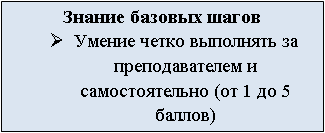 Приложение 3Базовые шаги в степ - аэробикеУпражнение 1. Степ-тачПриставной шаг, выполняемый на полу без степ-платформы. Легко сгибая ноги в коленях, выполняются пружинистые шаги из стороны в сторону, приставляя одну ногу к другой. Увеличьте темп шага в два раза. Затем снова снизьте темп и начните выполнять приставные шаги, не отрывая ног от пола - скользя по нему. Руки должны активно работать - они опущены вдоль тела, а при каждом шаге выпрямляем их перед собой. Упражнение выполняется в течение трех-пяти минут.Упражнение 2Шаги "захлест" выполняются также без степа. В основе или пружинистые или скользящие шаги на ваш вкус или их чередование. Делается два приставных шага, а на третий пятку подтягивайте к ягодице.Упражнение 3Похоже на предыдущее, только за двумя приставными шагами следует приведение колена к грудной клетке. Приставные шаги могут быть пружинистыми, а могут быть скользящими. Это зависит либо от личных предпочтений, либо от выбора музыки. Чем четче ритм, тем более пружинистыми могут быть шаги. Это упражнение также готовит мышцы бедер к дальнейшему выполнению высоких нагрузок.Упражнение 4В основе упражнения лежит простой шаг. Выполняем два шага (по одному каждой ногой), делаем большой шаг в сторону, в этой позиции выполняется четыре основных шага, и снова боковой шаг другой ногой. В течении упражнения желательно увеличивать темп упражнения, причем шаг в сторону менять на прыжок вправо или влево. При некоторой тренированности время выполнения упражнения увеличивайте с пяти до десяти минут. Благодаря этому упражнению тренируется ловкость, координация движений.Упражнение 5. Бейсик степЭто основной шаг на степ-платформе, имитация ходьбы по лестнице. Делаем шаг на платформу правой ногой, приставляем к ней левую, затем спускаемся со степа, вначале правой, а затем левой ногой. Через 3-5 минуты ногу можно сменить. Необходимо добиться максимальной естественности, выполняя основной шаг, корпус не стоит наклонять назад, а колени выгибать. Упражнение желательно делать в максимально возможном темпе.Вариация Бейсик-степа, в котором задействованы руки. В исходном положении руки на поясе. Шаг левой ногой на степ, левая рука поднимается к левому плечу, во время шага правой ногой, к правому плечу поднимается правая рука. Спускаясь со скамейке, поочередно отпускаем руки на талию, вначале с левой ногой спускаем левую руку, а с правой - правую. Положение рук можно разнообразить. После того, как упражнение будет выполняться с легкостью, для усиления его можно взять в руки гантели.Упражнение 6. Степ-апС помощью этого упражнения можно отдыхать, когда вы устанете, оно не является слишком интенсивным, поэтому его можно вставлять в качестве очередной связки после очередной активной порции движений. Сделайте шаг правой ногой, приставьте к ней на носок левую ногу, и сразу же верните ее на пол, вслед за ней спустите правую ногу. Выполнив упражнение в течение 3-5 минут, смените ногу. Во время движений следите, чтобы пятка не свисала со степа, а таз не перекашивался.Упражнение 7. Шаг-коленоДелаем шаг правой ногой на степ, левую, сгибая в колене, необходимо подтянуть к животу. Корпус можно подать чуть вперед, нога должна быть направлен прямо, колено не стоит выворачивать наружу. Меняем ногу.Упражнение 8. Шаг-бэкПравой ногой делаем шаг на степ, а левую ногу отводим кзади, используя напряжение ягодичной мышцы. Затем начинаем движения с другой ноги. Благодаря этому упражнению укрепляются ягодичные мышцы и задняя поверхность бедер.Упражнение 9. Шаг-кикПравой ногой делаем шаг на степ, левую выбрасываем перед собой, как будто выполняем удар. После цикла упражнений необходимо сменить ногу.Упражнение 10. Шаг-кёлШагаем на степ правой ногой, а левую сгибаем в коленном суставе, пятку подтягивая к ягодице. Движения должны быть довольно энергичными, без пауз, замираний. Следующий цикл движений делаем с другой ноги.Упражнение 11. Бейсик-оверДелаем шаг на платформу с правой ноги, приставляем к ней левую, после этого спускаемся со степ-платформы с другой стороны, поворачиваемся снова лицом к платформе. Повторите упражнение, вернувшись в исходное положение. Спускаться со степа можно с помощью небольшого прыжка. Упражнение делается не меньше четырех минут или выполняется 8-10 повторений.Эти переходы можно выполнять из разного исходного положения - по диагонали, со стороны узкой стороны, со стороны широкой, можно комбинировать их. Во время перехода можно использовать шаг через степ или одной ногой или двумя, используйте разнообразные движения руками.Упражнение 12. Ви-степДелаем шаг правой ногой в верхний правый угол, а левой - в верхний левый угол, после чего возвращаем вначале правую ногу, затем левую в исходное положение. Движения ногами напоминают букву V. Через несколько минут выполнения упражнений, повторите его с другой ноги.Упражнение 13. МамбоНаступаем на степ-платформу правой ногой, приставляем к ней левую - делаем точку, и сразу спускаем ее на пол, приставляем к ней правую (делаем точку), и снова шагаем правой ногой на степ и т.д. Поменяем ногу.Упражнение 14.Необходимо встать лицом к скамейке, руки на поясе. После этого сделайте два шага в сторону платформы, после чего шаг на степ, соскочите со степа с другой стороны. Повернитесь к платформе лицом, повторите с другой стороны. Темп упражнения для начала не должен быть высоким, постепенно наращивайте его. Для усложнения упражнения подключайте повороты корпуса, то в одну сторону, то в другую. Также к упражнению можно добавлять чередование хлопков перед собой и над головой. Упражнение укрепляет икроножные мышцы, бедра.Упражнение 15Встаньте лицом к степу на расстоянии двух-трех шагов, руки опущены, несколько согнув в локтевых суставах. Сделайте два шага к степ-платформе, два шага назад, снова шаг вперед и постарайтесь запрыгнуть на степ двумя ногами. Если степ находится далеко, можно перед прыжком сделать два шага. Во время прыжка сделайте глубокий вдох и взмах руками. Со степа сделайте шаг назад, при этом не поворачивайтесь. Сделайте 12 повторений, темп зависит только от вас. Со временем упражнение можно усложнить увеличением его темпа и подъемом платформы на большую высоту, включение разнообразных движений руками. С помощью этого упражнения улучшается состояние мышц бедер, икр, а также брюшного пресса.Упражнение 16Становимся на степ-платформу, руки на талии. Спрыгиваем сначала правой ногой на пол, затем возвращаемся обратно на степ, затем спрыгиваем левой ногой по другую сторону платформы. Упражнение выполняется в энергичном темпе, старайтесь подпрыгивать повыше. Увеличит интенсивность упражнения подъем степа на более высокий уровень. При выполнении этого упражнения нужно быть внимательным, чтобы не поскользнуться и не упасть с платформы.Упражнение 17Встаньте боком к степ-платформе. В сторону, противоположную от платформы, сделайте шаг, затем прыжок двумя ногами, снова возвращаемся к платформе: прыжок и шаг. После этого запрыгиваем на степ-платформу двумя ногами, спрыгиваем с нее, но уже с другой стороны и повторяем движения: шаг и прыжок двумя ногами от скамейки, прыжок и шаг в сторону степа, запрыгиваем на него двумя ногами, и затем возвращаемся в исходное положение. Упражнение повторяем 3-5 раз в каждую сторону. Для увеличения нагрузки прыжки выполняются на чуть согнутых ногах, в легком приседе, также можно увеличить темп упражнения и поднять платформу на большую высоту. Данное упражнение улучшает форму бедренных мышц, улучшает ловкость и координацию движенийУпражнение 18Встаньте лицом к степу на расстоянии одного-двух шагов, руки оставьте на талии. Делаем шаг назад, затем шаг вперед, двумя ногами запрыгиваем на скамейку. Вернитесь в исходное положение. Повторите упражнение не меньше четырех раз.Упражнение 19В зависимости от физической подготовки степ поднимается на максимальную высоту. Встаньте боком к скамейке, двумя ногами запрыгните на нее, на скамейке делаем прыжки вокруг своей оси с максимально возможным оборотом до возвращения в исходное положение на степе. Для начала это может быть четыре оборота, затем за три, два. Повторяйте упражнение меня ось поворота - по часовой стрелке, затем против. Усложнить упражнение можно выполнением прыжков поочередно то на одной ноге, то на другой - запрыгиваем на степ и делаем повороты вокруг себя на степе вначале на левой ноге, затем на правой. При выполнении упражнения будьте внимательны, не отвлекайтесь.Упражнение 20Исходное положение лицом к степу, к его узкой стороне. Сделайте шаг на степ правой ногой, затем левой, спрыгните со степа, ноги по его обе стороны (степ находится между ногами), затем вновь запрыгните на степ двумя ногами, после чего спуститесь с платформы, вначале правой ногой, затем левой. Повторите упражнение. Для усложнения упражнения добавляйте движения рукам, увеличивайте темп упражнения.Согласовано:                                                                     на Педагогическом Совете №1                                            от «31» августа 2020 г.                                                         Протокол № 1                                                                          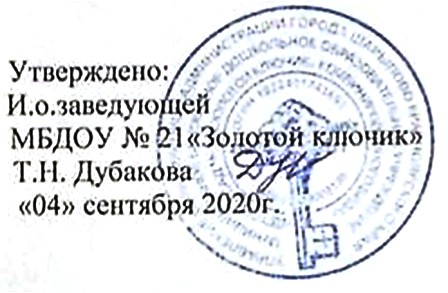 Пояснительная запискаПояснительная запискаПояснительная запискаЦелевой разделЦелевой разделЦелевой раздел1.1.Актуальность. Новизна41.2.Цель и задачи программы61.3.Принципы и подходы по формированию программы 61.4.Возрастные и индивидуальные особенности детей 5 – 6 лет81.5.Планируемые промежуточные результаты освоения программы121.6.Методика проведения мониторинга13II. Содержательный разделII. Содержательный разделII. Содержательный раздел2.1.Содержание реализации программы. Формы организации образовательной области «Физическая культура»142.2.Перспективное планирование занятий по степ – аэробики142.3.Особенности методики проведения занятий оздоровительной степ - аэробикой162.4.Особенности взаимодействия с семьями воспитанников17III. Организационный разделIII. Организационный разделIII. Организационный раздел3.1.Особенности организации развивающей предметно-пространственной среды в группе193.2.Учебный план 193.3.Модель организации воспитательно - образовательного процесса223.4.Методическая литература23IV. ПриложенияIV. ПриложенияIV. ПриложенияКомплексыКомплексы24Диагностические методикиДиагностические методики32Базовые шаги в степ - аэробикеБазовые шаги в степ - аэробике33МЕСЯЦЗадачиПриёмы работыЧасыпрактические            Сентябрь1.Развивать умение слышать музыку и двигаться в такт музыки.2.Разучивание аэробных шагов (ви-степ, открытый шаг, шоссе-подскок отбив ногу, без степов. 3.Развивать равновесие, выносливость. 4.Развивать ориентировку в пространстве.Познакомить со степ-дорожкой.5.Разучить комплекс №1 на степ – платформах.Показ, объяснение, похвала, поощрениеБЕСЕДА3 часа1час                  Октябрь1.Совершенствовать комплекс №12.Учить правильному выполнению степ шагов на степах (подъем, спуск; подъем с оттягиванием носка)3.Научить начинать упражнения с различным подходом к платформе.4.Развивать мышечную силу ног5.Развивать умение работать в общем темпе6.С предметами -  мелкими мячамиПоказ, объяснение, похвала, поощрение4 часаНоябрь1.Разучить комплекс №2 на степ - платформах2.Закреплять разученные упражнения с добавлением рук.4.Разучивание новых шагов.5.Развивать выносливость,  равновесие, гибкость.6.Укреплять дыхательную систему.7.Развивать уверенность в себе.Показ, объяснение, похвала, поощрение2 часа2 часаДекабрь1.Совершенствовать комплекс №2 на степ – платформах2.Закреплять разученные упражнения с различной вариацией рук.3.Разучивание шага с подъемом на платформу и сгибанием ноги вперед, с махом в сторону.4.Продолжать учить выполнять упражнения в такт музыке5.Развивать умения твердо стоять на степеПоказ, объяснение, похвала, поощрение2часа2 часа                Январь1.Разучить комплекс №3 на степ – платформах2.Закреплять ранее изученные шаги.3.Разучить новый шаг.4.Развивать выносливость, гибкость.5.Развитие правильной  осанкиПоказ, объяснение, похвала, поощрение3 часа1 часФевраль1.Совершенствовать комплекс №3 на степ – платформах 2.Продолжать закреплять степ шаги.3.Учить реагировать на визуальные контакты4.Совершенствовать точность движений5.Развивать быстроту.6.Комплекс№3 с гантелями Показ, объяснение, похвала, поощрение3часа1 час                     Март1.Разучить комплекс №4 2.Поддерживать интерес заниматься аэробикой3.Совершенствовать разученные шаги.4.Продолжать развивать равновесие, гибкость, силу ног.5.Воспитывать любовь к физкультуре.6.Развивать ориентировку в пространстве.7.Разучивание связок из нескольких шагов.Показ, объяснение, похвала, поощрение3часа1 часАпрель1.Совершенствовать комплекс №4 2.Разучивание прыжков.3.Упражнять в сочетании элементов4.Закрепление и разучивание связок из 3-4 шагов5.Продолжать развивать мышечную силу ног.Показ, объяснение, похвала, поощрение2часа2часа            МайПовторение комплексовЗакреплять разученноеПродолжать развивать выносливость, равновесие гибкость, быстроту.Развивать умение действовать в общем темпеПоказ, объяснение, похвала, поощрение4 часаЧасти занятийДлительность темпРазминка (разновидности ходьбы.) 5 минутумеренныйОсновная (аэробная) 15 - 20  минутВыше – среднего, Стретчинг, упражнения на осанку, равновесие.5 минутУмеренно - медленный Заключительная (дыхательные упражнения, игра)5 минутУмеренно - медленныйРасписание образовательной деятельности на 2018 – 2019 учебный год